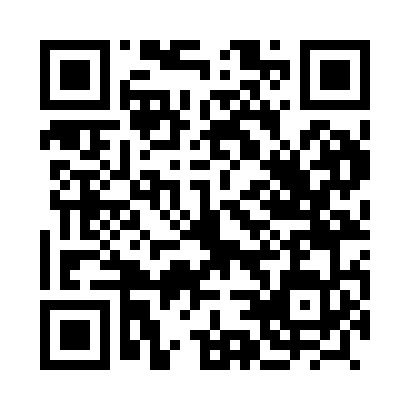 Prayer times for Ahluwal, PakistanWed 1 May 2024 - Fri 31 May 2024High Latitude Method: Angle Based RulePrayer Calculation Method: University of Islamic SciencesAsar Calculation Method: ShafiPrayer times provided by https://www.salahtimes.comDateDayFajrSunriseDhuhrAsrMaghribIsha1Wed3:515:2012:013:406:438:122Thu3:505:1912:013:406:448:133Fri3:495:1812:013:406:458:144Sat3:485:1712:013:406:458:155Sun3:475:1612:013:406:468:166Mon3:465:1512:013:406:478:177Tue3:455:1412:013:396:488:188Wed3:435:1412:013:396:488:199Thu3:425:1312:013:396:498:2010Fri3:415:1212:013:396:508:2011Sat3:405:1112:013:396:508:2112Sun3:395:1112:013:396:518:2213Mon3:385:1012:013:396:528:2314Tue3:375:0912:013:396:528:2415Wed3:365:0912:013:396:538:2516Thu3:365:0812:013:406:548:2617Fri3:355:0712:013:406:548:2718Sat3:345:0712:013:406:558:2819Sun3:335:0612:013:406:568:2920Mon3:325:0612:013:406:568:3021Tue3:315:0512:013:406:578:3122Wed3:315:0512:013:406:578:3223Thu3:305:0412:013:406:588:3324Fri3:295:0412:013:406:598:3325Sat3:295:0312:013:406:598:3426Sun3:285:0312:013:407:008:3527Mon3:275:0312:013:407:018:3628Tue3:275:0212:023:407:018:3729Wed3:265:0212:023:407:028:3830Thu3:265:0212:023:407:028:3831Fri3:255:0112:023:417:038:39